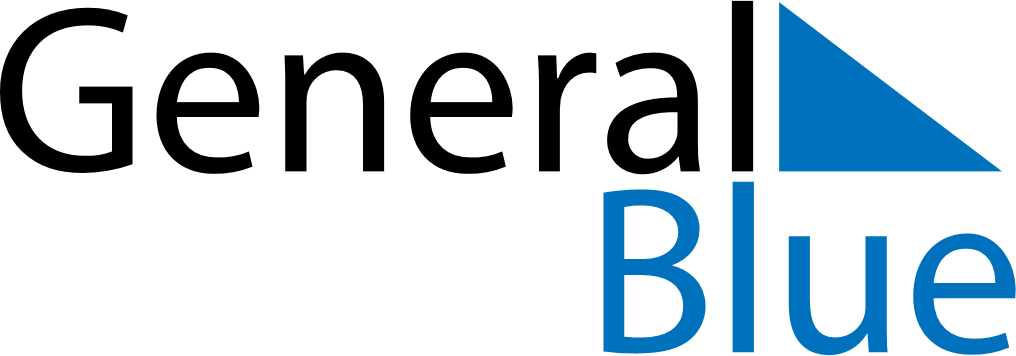 June 2024June 2024June 2024June 2024June 2024June 2024June 2024Kunshan, Jiangsu, ChinaKunshan, Jiangsu, ChinaKunshan, Jiangsu, ChinaKunshan, Jiangsu, ChinaKunshan, Jiangsu, ChinaKunshan, Jiangsu, ChinaKunshan, Jiangsu, ChinaSundayMondayMondayTuesdayWednesdayThursdayFridaySaturday1Sunrise: 4:52 AMSunset: 6:55 PMDaylight: 14 hours and 3 minutes.23345678Sunrise: 4:52 AMSunset: 6:56 PMDaylight: 14 hours and 4 minutes.Sunrise: 4:51 AMSunset: 6:56 PMDaylight: 14 hours and 4 minutes.Sunrise: 4:51 AMSunset: 6:56 PMDaylight: 14 hours and 4 minutes.Sunrise: 4:51 AMSunset: 6:57 PMDaylight: 14 hours and 5 minutes.Sunrise: 4:51 AMSunset: 6:57 PMDaylight: 14 hours and 6 minutes.Sunrise: 4:51 AMSunset: 6:58 PMDaylight: 14 hours and 6 minutes.Sunrise: 4:51 AMSunset: 6:58 PMDaylight: 14 hours and 7 minutes.Sunrise: 4:51 AMSunset: 6:59 PMDaylight: 14 hours and 8 minutes.910101112131415Sunrise: 4:51 AMSunset: 6:59 PMDaylight: 14 hours and 8 minutes.Sunrise: 4:51 AMSunset: 7:00 PMDaylight: 14 hours and 9 minutes.Sunrise: 4:51 AMSunset: 7:00 PMDaylight: 14 hours and 9 minutes.Sunrise: 4:51 AMSunset: 7:00 PMDaylight: 14 hours and 9 minutes.Sunrise: 4:51 AMSunset: 7:00 PMDaylight: 14 hours and 9 minutes.Sunrise: 4:51 AMSunset: 7:01 PMDaylight: 14 hours and 10 minutes.Sunrise: 4:51 AMSunset: 7:01 PMDaylight: 14 hours and 10 minutes.Sunrise: 4:51 AMSunset: 7:02 PMDaylight: 14 hours and 10 minutes.1617171819202122Sunrise: 4:51 AMSunset: 7:02 PMDaylight: 14 hours and 10 minutes.Sunrise: 4:51 AMSunset: 7:02 PMDaylight: 14 hours and 11 minutes.Sunrise: 4:51 AMSunset: 7:02 PMDaylight: 14 hours and 11 minutes.Sunrise: 4:51 AMSunset: 7:03 PMDaylight: 14 hours and 11 minutes.Sunrise: 4:51 AMSunset: 7:03 PMDaylight: 14 hours and 11 minutes.Sunrise: 4:52 AMSunset: 7:03 PMDaylight: 14 hours and 11 minutes.Sunrise: 4:52 AMSunset: 7:03 PMDaylight: 14 hours and 11 minutes.Sunrise: 4:52 AMSunset: 7:03 PMDaylight: 14 hours and 11 minutes.2324242526272829Sunrise: 4:52 AMSunset: 7:04 PMDaylight: 14 hours and 11 minutes.Sunrise: 4:53 AMSunset: 7:04 PMDaylight: 14 hours and 11 minutes.Sunrise: 4:53 AMSunset: 7:04 PMDaylight: 14 hours and 11 minutes.Sunrise: 4:53 AMSunset: 7:04 PMDaylight: 14 hours and 11 minutes.Sunrise: 4:53 AMSunset: 7:04 PMDaylight: 14 hours and 10 minutes.Sunrise: 4:53 AMSunset: 7:04 PMDaylight: 14 hours and 10 minutes.Sunrise: 4:54 AMSunset: 7:04 PMDaylight: 14 hours and 10 minutes.Sunrise: 4:54 AMSunset: 7:04 PMDaylight: 14 hours and 10 minutes.30Sunrise: 4:55 AMSunset: 7:04 PMDaylight: 14 hours and 9 minutes.